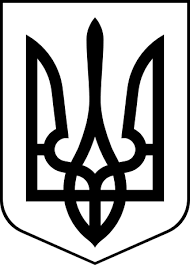 ЗДОЛБУНІВСЬКА МІСЬКА РАДАРІВНЕНСЬКОГО РАЙОНУ РІВНЕНСЬКОЇ ОБЛАСТІвосьме скликання										ПроектР І Ш Е Н Н Явід 28 вересня 2022 року								   № 40Про реєстрацію комунальної власностіКеруючись статтями 12, 83 Земельного кодексу України, статтями 25, 26, Закону України  „Про місцеве самоврядування в Україні ”, з метою реєстрації права комунальної власності, Здолбунівська міська рада В И Р І Ш И Л А:1. Здолбунівській міській раді провести реєстрацію права комунальної власності на земельну ділянку кадастровий номер 5622610100:00:001:0324 загальною площею 0.0266 га для обслуговування існуючих приміщень гаражів по вулиці Котляревського в місті Здолбунів в порядку, визначеному законодавством.2. Контроль за виконанням даного рішення покласти на постійну комісію з питань містобудування, земельних відносин та охорони навколишнього середовища (голова Українець А.Ю.), а організацію його виконання на  заступника міського голови з питань діяльності виконавчих органів ради Сосюка Ю.П.Міський голова                                                                           Владислав СУХЛЯК